Lower River Road Angus Weaner Cattle Sale    Elders – DeniliquinTo be Offered on AuctionsPlusNational Weaner SaleFriday 20th March, 2015 9amA/c MOROCO WEST – Deniliquin250 Angus Steers, May/June 14 Drop, Ardenside Bld, Moroco West Brd.Est. Weight 250-300 kg, Bovilis MH+1BR Injections30 Angus Heifers, May/June 14 Drop, Ardenside Bld, Moroco West Brd.Est. Weight 150-220kgA/c YANTARA - Tocumwal250 Angus SteersApril/May 14 Drop, Table Top Bld, Yantara Brd.Est. Weight 300-350kg.100 Angus Heifers,April/May 14 Drop, Table Top Bld, Yantara Brd.Est. Weight 300-350kg.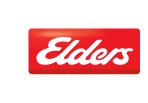 Contact:  Jason Andrews 0428 629 399Ron Rutledge 0418 483 976